RELATÓRIO RECEBIMENTO DE ANIMAIS SILVESTRES DO DIA 21/07/2022 A 20/08/2022 PROVENIENTES DO MUNICÍPIO DE LOUVEIRA.Relação de óbitos de animais silvestres provenientes do Município de LOUVEIRA.Relação de transferências de animais silvestres provenientes do Município de LOUVEIRA.Relação de solturas de animais silvestres provenientes do Município de LOUVEIRA.Relação de animais silvestres que em processo de reabilitação na Associação Mata Ciliar provenientes do Município de LOUVEIRA.REGISTRO FOTOGRAFICO: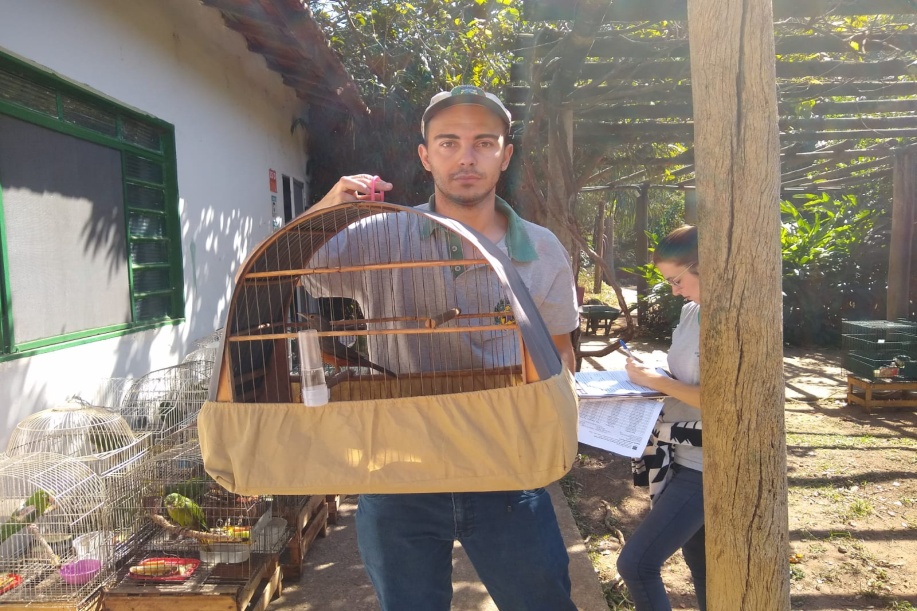 (39117) - Sabia-laranjeira, adulto, proveniente de apreensão. Trazido pela secretaria de gestão ambiental de Louveira no dia 25-07-22.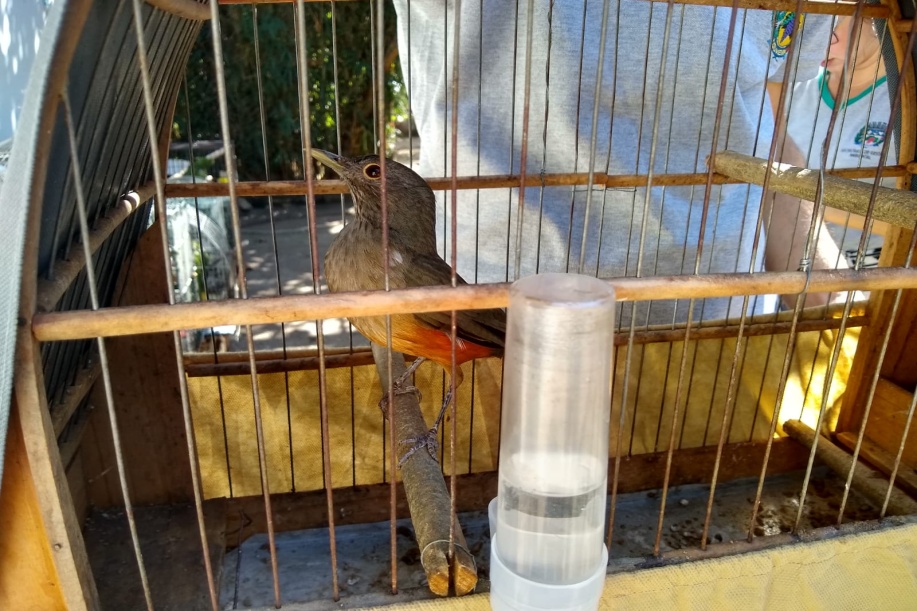 (39117) - Sabia-laranjeira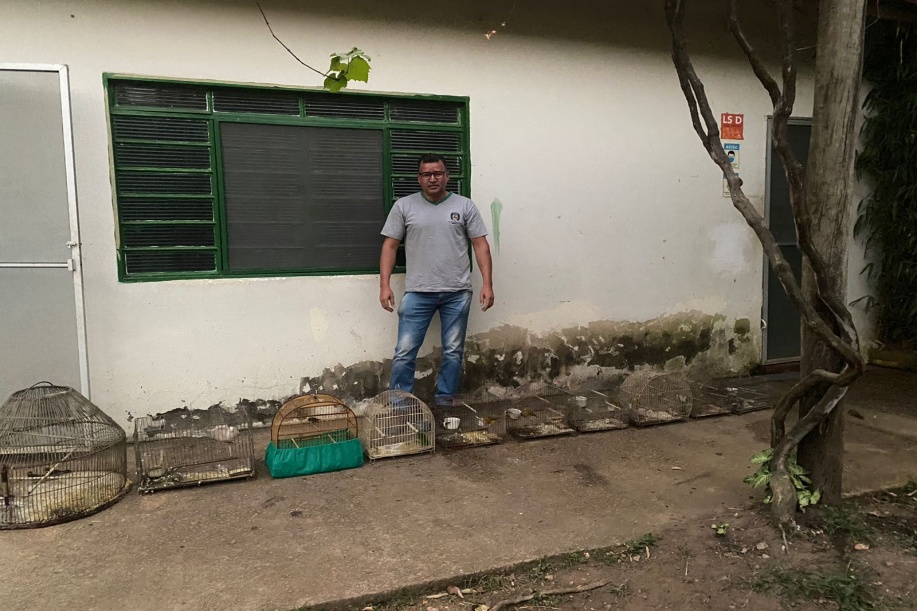 Apreensão de 14 aves trazida pela Prefeitura de Louveira. Trazidas no dia 25-07-22.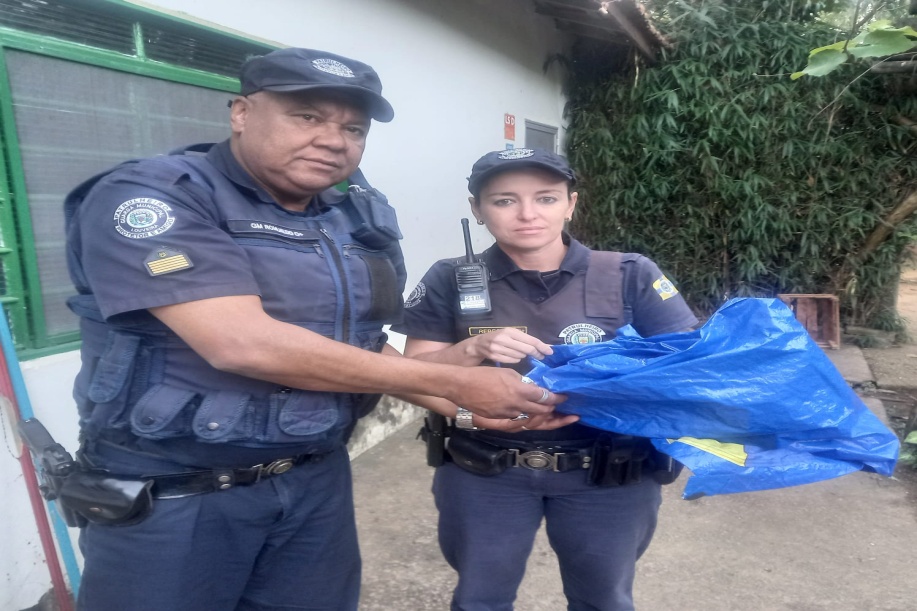 (39159) - Coruja Buraqueira jovem. Resgatado por munícipe no quintal, sem voar. Trazido pela GM de Louveira no dia 30-07-22.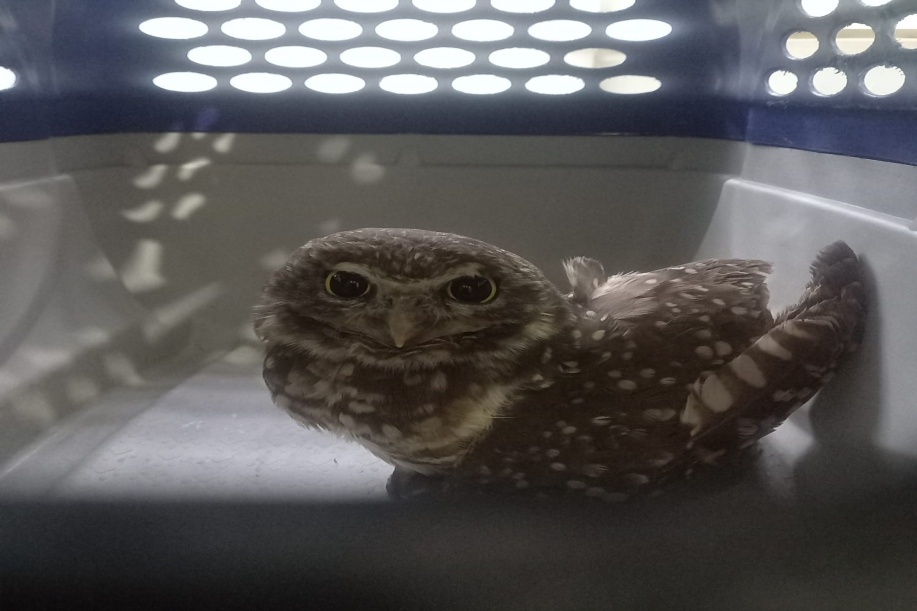 (39159) - Coruja Buraqueira jovem.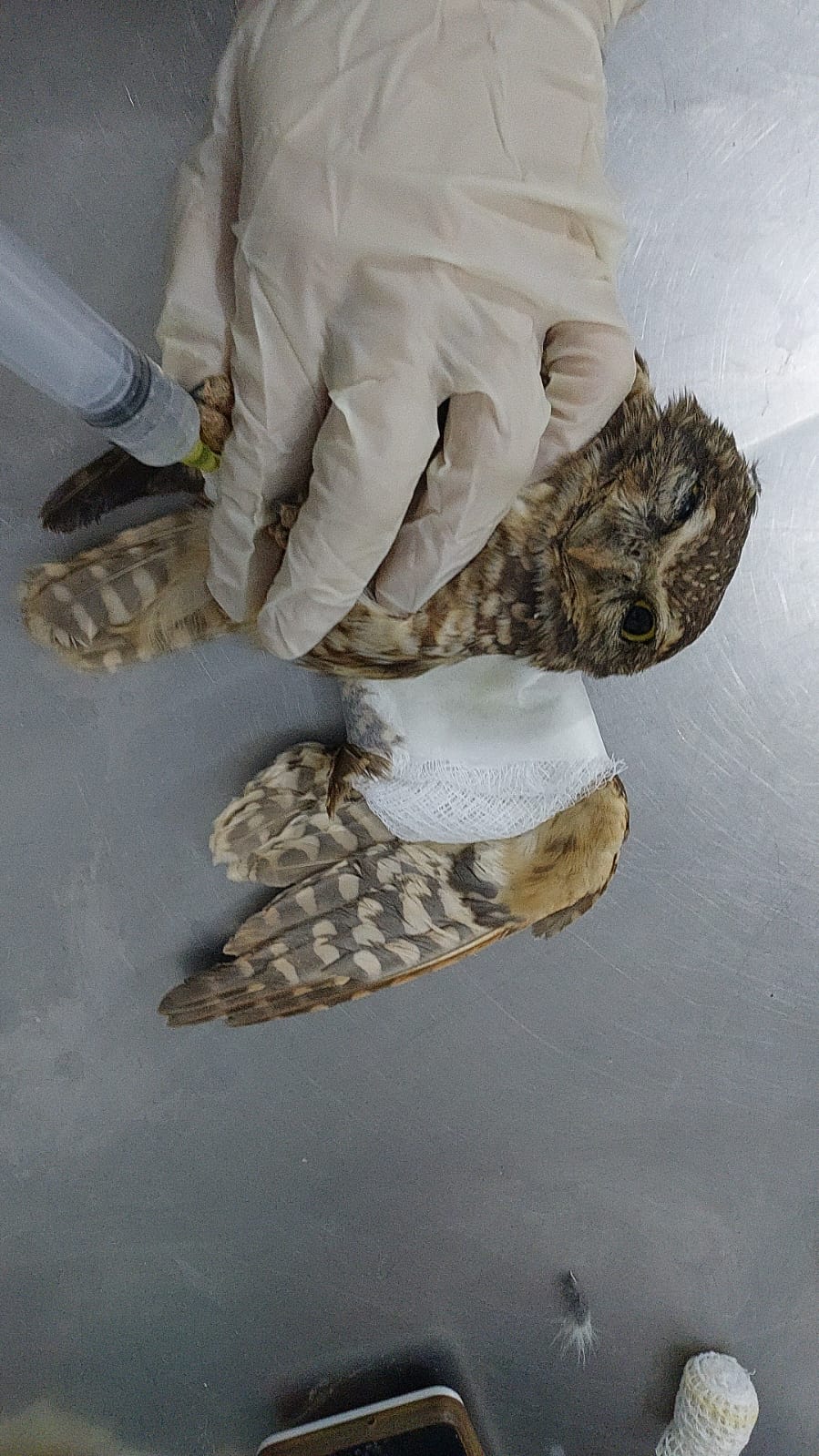 (39159) - Coruja Buraqueira recebendo medicação.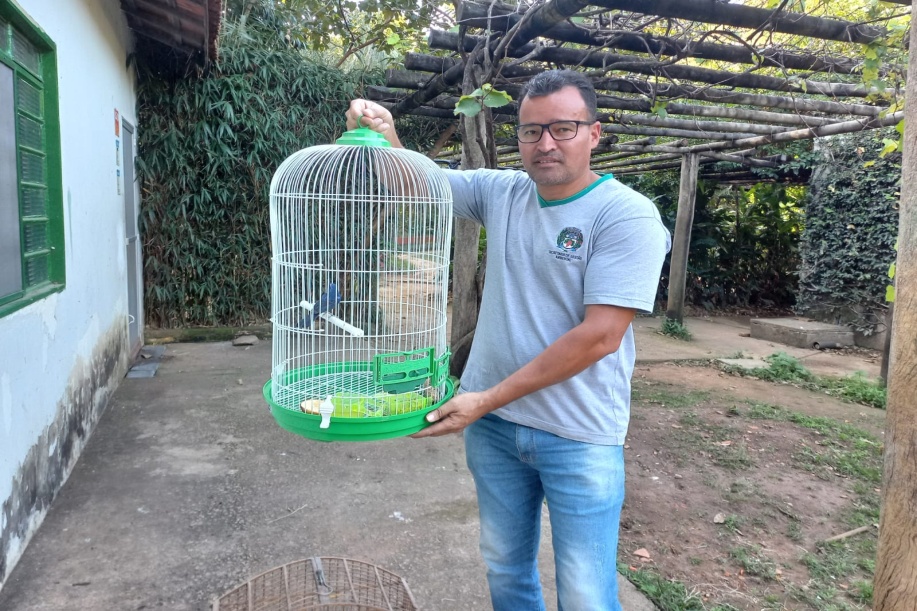 (39261) - Azulão de entrega voluntária, trazida pela Secretaria de Meio Ambiente de Louveira no dia 15-07-22.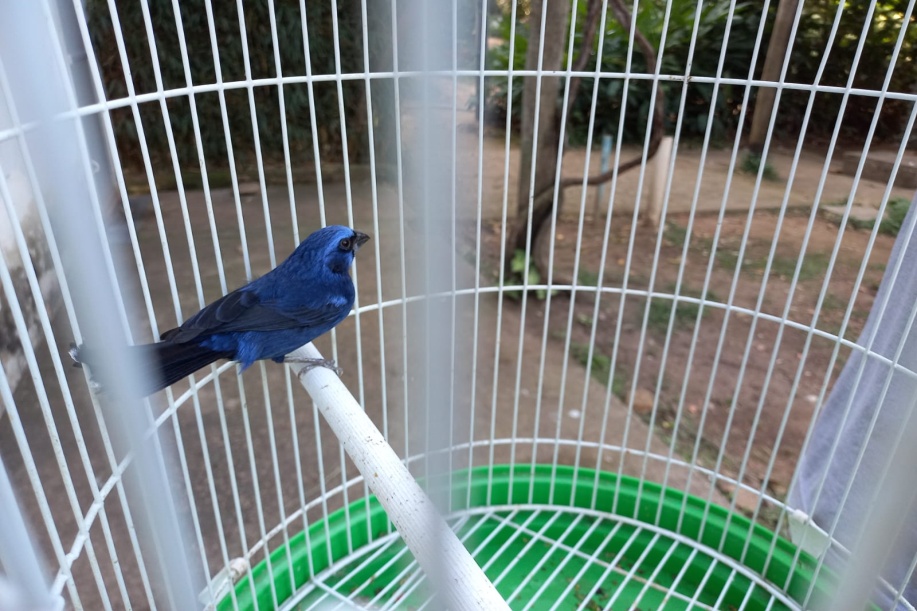 (39261) – Azulão.RGDATA DE ENTRADANOME POPULARNOME CIENTÍFICO3911725/07/2022Sabiá-laranjeiraTurdus rufiventris 3911925/07/2022Canário-da-terraSicalis flaveola3912025/07/2022Canário-da-terraSicalis flaveola3912125/07/2022Canário-da-terraSicalis flaveola3912225/07/2022Canário-da-terraSicalis flaveola3912325/07/2022TuimForpus xanthopterygius3912425/07/2022ColeirinhoSporophila caerulences3912525/07/2022ColeirinhoSporophila caerulences3912625/07/2022ColeirinhoSporophila caerulences3912725/07/2022Tico-ticoZonotrichia capensis3912825/07/2022Tico-ticoZonotrichia capensis3912925/07/2022ColeirinhoSporophila caerulences3913025/07/2022Canário-da-terraSicalis flaveola3913125/07/2022Pomba-de-colarinhoStreptopelia semitorquata3913225/07/2022Gralha-do-campoCyanocorax cristatellus3915930/07/2022Coruja-buraqueiraAthene cunicularia3926115/08/2022AzulãoCyanocompsa brissonii3928419/08/2022Gambá-de-orelha-brancaDidelhpis albiventrisTOTAL: 18 ANIMAISTOTAL: 18 ANIMAISTOTAL: 18 ANIMAISTOTAL: 18 ANIMAISCLASSENº DE ANIMAIS%Mamíferos15,56%Aves1794,44%Répteis00,00%RGDATA DE ENTRADANOME POPULARNOME CIENTÍFICODESTINODATA DE SAÍDA3864411/05/2022Trinca-ferroSaltator similisOBITO02/08/20223866511/05/2022PixoxóSporophila frontalisOBITO21/08/20223866611/05/2022BigodinhoSporophila lineolaOBITO21/08/20223881402/06/2022Tico-ticoZonotrichia capensisOBITO19/08/20223912425/07/2022ColeirinhoSporophila caerulencesOBITO29/07/20223915930/07/2022Coruja-buraqueiraAthene cuniculariaÓbito (eutanása)01/08/2022TOTAL: 6 ANIMAISTOTAL: 6 ANIMAISTOTAL: 6 ANIMAISTOTAL: 6 ANIMAISTOTAL: 6 ANIMAISTOTAL: 6 ANIMAISRGDATA DE ENTRADANOME POPULARNOME CIENTÍFICODESTINODATA DE SAÍDALOCAL 3913125/07/2022Pomba-de-colarinhoStreptopelia semitorquataTRANSFERÊNCIA17/08/2022IndaiatubaTOTAL: 1 ANIMALTOTAL: 1 ANIMALTOTAL: 1 ANIMALTOTAL: 1 ANIMALTOTAL: 1 ANIMALTOTAL: 1 ANIMALTOTAL: 1 ANIMALRGDATA DE ENTRADANOME POPULARNOME CIENTÍFICODESTINODATA DE SAÍDALOCAL SOLTURA3852027/04/2022Ouriço-cacheiroSphigurus villosusSoltura03/08/2022Louveira3864611/05/2022Trinca-ferroSaltator similisSOLTURA17/08/2022Bragança Paulista3864811/05/2022Trinca-ferroSaltator similisSOLTURA17/08/2022Bragança Paulista3865011/05/2022Trinca-ferroSaltator similisSoltura03/08/2022Louveira3865111/05/2022Trinca-ferroSaltator similisSoltura02/08/2022Itupeva3865211/05/2022Trinca-ferroSaltator similisSoltura02/08/2022Itupeva3865311/05/2022Trinca-ferroSaltator similisSoltura03/08/2022Louveira3865411/05/2022Trinca-ferroSaltator similisSoltura03/08/2022Louveira3865511/05/2022Trinca-ferroSaltator similisSoltura02/08/2022Itupeva3865611/05/2022Trinca-ferroSaltator similisSoltura02/08/2022Itupeva3865711/05/2022Trinca-ferroSaltator similisSoltura02/08/2022Itupeva3865811/05/2022Trinca-ferroSaltator similisSOLTURA17/08/2022Bragança Paulista3866211/05/2022Trinca-ferroSaltator similisSoltura03/08/2022Louveira3911725/07/2022Sabiá-laranjeiraTurdus rufiventris Soltura03/08/2022Louveira3912325/07/2022TuimForpus xanthopterygiusSOLTURA08/08/2022AMCTOTAL: 15 ANIMAISTOTAL: 15 ANIMAISTOTAL: 15 ANIMAISTOTAL: 15 ANIMAISTOTAL: 15 ANIMAISTOTAL: 15 ANIMAISTOTAL: 15 ANIMAISRGDATA DE ENTRADANOME POPULARNOME CIENTÍFICO3651214/01/2022Periquitão-maracanãPsittacara leucophthalmus3654918/01/2022ColeirinhoSporophila caerulescens3655018/01/2022ColeirinhoSporophila caerulescens3655118/01/2022ColeirinhoSporophila caerulescens3655218/01/2022ColeirinhoSporophila caerulescens3655318/01/2022ColeirinhoSporophila caerulescens3655418/01/2022ColeirinhoSporophila caerulescens3655818/01/2022Galo-da-campinaParoaria dominicana3655918/01/2022JabutiChelonoidis sp.3660720/01/2022Jabuti-pirangaChelonoidis carbonaria3682701/02/2022Gambá-de-orelha-brancaDidelphis albiventris3682801/02/2022Gambá-de-orelha-brancaDidelphis albiventris3684202/02/2022Periquitão-maracanãPsittacara leucophthalmus3686704/02/2022RolinhaColumbina talpacoti3690106/02/2022Sagui-de-tufo-pretoCallithrix penicillata3699009/02/2022Periquitão-maracanãPsittacara leucophthalmus3706614/02/2022Periquitão-maracanãPsittacara leucophthalmus3734328/02/2022GambáDidelphis sp.3792901/04/2022Arara-canindéAra ararauna3863611/05/2022Canário-da-terraSicalis flaveola3863711/05/2022Canário-da-terraSicalis flaveola3863811/05/2022Canário-da-terraSicalis flaveola3864011/05/2022Canário-da-terraSicalis flaveola3864111/05/2022Canário-da-terraSicalis flaveola3864311/05/2022Trinca-ferrosaltator similis3864511/05/2022Trinca-ferroSaltator similis3864711/05/2022Trinca-ferroSaltator similis3864911/05/2022Trinca-ferroSaltator similis3865911/05/2022Trinca-ferroSaltator similis3866011/05/2022Trinca-ferroSaltator similis3866111/05/2022Trinca-ferroSaltator similis3866311/05/2022Trinca-ferroSaltator similis3866411/05/2022Sabiá-do-barrancoTurdus leucomelas3866711/05/2022Sabiá-pocaTurdus amaurochlinus3867011/05/2022BigodinhoSporophila lineola3867211/05/2022Sabiá-do-barrancoTurdus leucomelas3867311/05/2022BigodinhoSporophila lineola3867411/05/2022BigodinhoSporophila lineola3867511/05/2022Sabiá-laranjeiraTurdus rufiventris3867611/05/2022PintassilgoSpinus magellanicus3867711/05/2022Sabiá-do-barrancoTurdus leucomelas3867911/05/2022BigodinhoSporophila lineola3868311/05/2022Tico-tico-rei-cinzaSporophila sp.3869112/05/2022Trinca-ferroSaltator similis3870316/05/2022Gambá-de-orelha-pretaDidelphis aurita3875924/05/2022Gambá-de-orelha-brancaDidelphis albiventris3877126/05/2022Papagiao-do-mangueAmazona amazonica3881502/06/2022Galo-da-campinaParoaria dominicana3885809/06/2022Tucano-tocoRamphastos toco3885909/06/2022Trinca-ferroSaltator similis3886009/06/2022Trinca-ferroSaltator similis3886209/06/2022ColeirinhoSporophila caerulescens3886309/06/2022ColeirinhoSporophila caerulescens3886409/06/2022BigodinhoSporophila lineola3886509/06/2022Galo-da-campinaParoaria dominicana3888513/06/2022Periquitão-maracanãPsittacara leucophthalmus3894627/06/2022Gambá-de-orelha-brancaDidelphis albiventris3902708/07/2022Sagui-de-tufo-pretoCallithrix penicillata3905913/07/2022Sagui-de-tufo-pretoCallithrix penicillata3911925/07/2022Canário-da-terraSicalis flaveola3912025/07/2022Canário-da-terraSicalis flaveola3912125/07/2022Canário-da-terraSicalis flaveola3912225/07/2022Canário-da-terraSicalis flaveola3912525/07/2022ColeirinhoSporophila caerulences3912625/07/2022ColeirinhoSporophila caerulences3912725/07/2022Tico-ticoZonotrichia capensis3912825/07/2022Tico-ticoZonotrichia capensis3912925/07/2022ColeirinhoSporophila caerulences3913025/07/2022Canário-da-terraSicalis flaveola3913225/07/2022Gralha-do-campoCyanocorax cristatellus3926115/08/2022AzulãoCyanocompsa brissonii3928419/08/2022Gambá-de-orelha-brancaDidelhpis albiventrisTOTAL: 71 ANIMAISTOTAL: 71 ANIMAISTOTAL: 71 ANIMAISTOTAL: 71 ANIMAIS